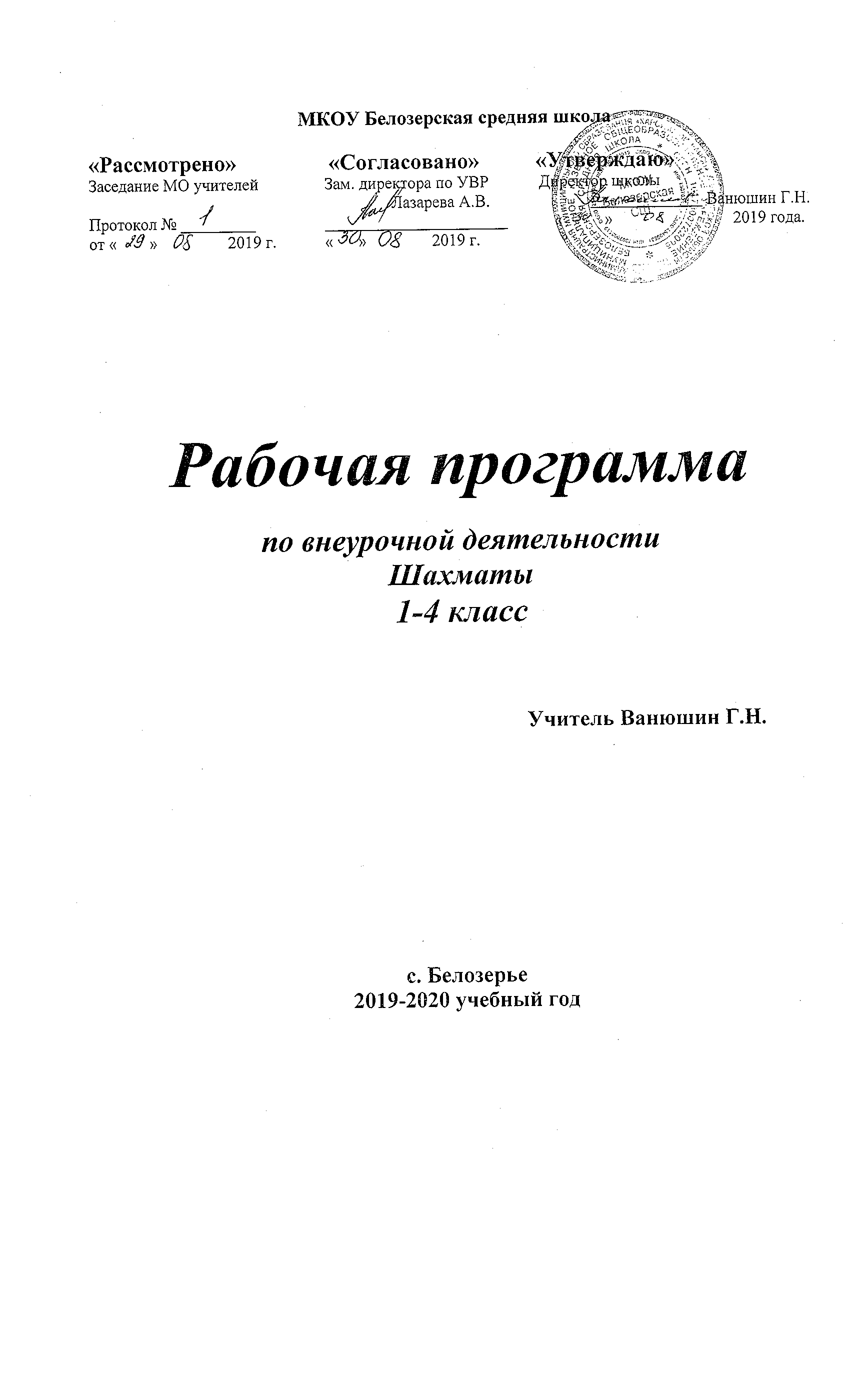 Рабочая программа курса «Шахматы» для 1-4 классов составлена в соответствии с нормативными документами:1. ФГОС начального общего образования (утвержден приказом от 6 октября 2009 года №373 (зарегистрирован Минюстом России 22 декабря 2009 года №15785) 2. Примерной программы по шахматам.3. Программы к завершённой предметной линии учебников «Шахматы в школе» для 1-4 классов под редакцией Е.А. Прудниковой, Е.И. Волковой.Цель учебного предмета «Шахматы»: равномерное развитие логического и физического интеллекта детей.формирование основ здорового образа жизни и их интеллектуальное развитие посредством занятий шахматами и физической культурой.Задачи преподавания шахмат в школе:Общие:- гармоничное развитие детей, увеличение объѐма их двигательной активности, укрепление здоровья;- обучение новым знаниям, умениям и навыкам по шахматам;- выявление, развитие и поддержка одарѐнных детей в области спорта, привлечение обучающихся, проявляющих повышенный интерес и способности к занятиям шахматами в школьные спортивные клубы, секции, к участию в соревнованиях;- развитие интереса к самостоятельным занятиям физическими упражнениями, интеллектуально – спортивным подвижным играм, различным формам активного отдыха и досуга.Образовательные:- освоение знаний о физической культуре и спорте в целом, истории развитияшахмат;- освоение базовых основ шахматной игры, возможности шахматных фигур,особенностей их взаимодействия с использованием интеллектуально – спортивныхподвижных игр;- овладение приемами матования одинокого короля различными фигурами, способами записи шахматной партии, тактическими приемами в типовых положениях;- освоение принципов игры в дебюте, методов краткосрочного планированиядействий во время партии;- обучение новым двигательным действиям средствами шахмат и использованиешахматной игры в прикладных целях для увеличения двигательной активности и оздоровления;- обучение приѐмам и методам шахматной борьбы с учетом возрастных особенностей, индивидуальных и физиологических возможностей школьников.Оздоровительные:- формирование представлений об интеллектуальной и физической культуре вообще и о шахматах в частности;- формирование первоначальных умений саморегуляции интеллектуальных,эмоциональных и двигательных проявлений;- укрепление здоровья обучающихся, развитие основных физических качеств и повышение функциональных возможностей их организма;- формирование у детей культуры движений, обогащение их двигательного опыта интеллектуально – спортивными подвижными играми, как средствами шахмат, так и физическими упражнениями с общеразвивающей направленностью.Воспитательные:- приобщение к самостоятельным занятиям интеллектуальными и физическимиупражнениям, играм, и использование их в свободное время;- воспитание положительных качеств личности, норм коллективного взаимодействия и сотрудничества в учебной и соревновательной деятельности;- воспитание у детей устойчивой мотивации к интеллектуально – физкультурным занятиям.Общая характеристика предмета      Начальный курс по обучению игре в шахматы максимально прост и доступен младшим школьникам. Большое значение при изучении шахматного курса имеет специально организованная игровая деятельность, использование приема обыгрывания учебных заданий, создания игровых ситуаций.      Особенность программы в том, что на первом году обучения ребенок делает первые шаги в мире шахмат. Учащиеся знакомятся с историей возникновения шахматной игры, шахматной доской, фигурами, учатся выполнять различные дидактические задания, разыгрывать положения с ограниченным количеством фигур, блоки игровых позиций на отдельных фрагментах доски. Большое место отводится изучению "доматового" периода игры.      На занятиях используется материал, вызывающий особый интерес у детей: загадки, стихи, сказки песни о шахматах, шахматные миниатюры и инсценировки. Ключевым моментом занятий является деятельность самих детей, в которой они наблюдают за передвижением фигур на доске, сравнивают силу фигур и их позицию, делают выводы, выясняют закономерности, делают свои первые шаги на шахматной доске.     Основой организации работы с детьми в данной программе является система дидактических принципов:принцип психологической комфортности - создание образовательной среды, обеспечивающей снятие всех стрессообразующих факторов учебного процессапринцип минимакса - обеспечивается возможность продвижения каждого ребенка своим темпом;принцип целостного представления о мире - при введении нового знания раскрывается его взаимосвязь с предметами и явлениями окружающего мира;принцип вариативности - у детей формируется умение осуществлять собственный выбор и им систематически предоставляется возможность выбора;принцип творчества - процесс обучения сориентирован на приобретение детьми собственного опыта творческой деятельности.      Изложенные выше принципы интегрируют современные научные взгляды об основах организации развивающего обучения, и обеспечивают решение задач интеллектуального и личностного развития. Это позволяет рассчитывать на проявление у детей устойчивого интереса к занятиям шахматами, появление умений выстраивать внутренний план действий, развивать пространственное воображение, целеустремленность, настойчивость в достижении цели, учит принимать самостоятельные решения и нести ответственность за них.Настоящая программа включает в себя два основных раздела:
«Теоретические основы и правила шахматной игры»; «Практико-соревновательная деятельность».        В разделе «Теоретические основы и правила шахматной игры» представлены
исторические сведения, основные термины и понятия, а также образовательные
аспекты, ориентированные на изучение основ теории и практики шахматной игры.
       Раздел «Практико-соревновательная деятельность» включает в себя сведения об
организации и проведении шахматных соревнований, конкурсов по решению задач,
шахматных праздников.
       В тематическом планировании программы отражены темы основных её разделов
и даны характеристики видов деятельности обучающихся. Эти характеристики
ориентируют учителя на порядок освоения знаний в области данного вида спорта.
Описание места учебного предметы в учебном плане.Программа разработана для учащихся 1–4 классов и рассчитана на изучение
материала в течение 135 часов. В соответствии с Образовательной программой школы, на изучение предмета «Шахматы» отводится 1 час в неделю, что составляет 33 часа в первом классе , 34 часа во2-4 классах.Учебно-тематический план1 класс2 класс3 класс4 классПрактическая часть программыЦенностные ориентиры содержания учебного предмета     Содержание учебного предмета «Шахматы» направлено на воспитание творческих, компетентных и успешных граждан России, способных к активной самореализации в личной, общественной и профессиональной деятельности. 
       В центре образовательного процесса теперь стоит личность ребёнка, для которой одинаково важное значение имеют как знания, умения и навыки, полученные в процессе
обучения, так и способность и готовность успешно решать жизненные задачи, плодотворно работать в группе, быстро реагировать на вызовы экономического прогресса и рынка труда.      В этой связи содержание программы «Шахматы в школе» при её соответствии
целевым установкам системы начального общего образования имеет следующие ценностные ориентиры: – воспитание у учащихся чувства гордости за свою Родину и сопричастности к её истории;
– формирование способности воспринимать мир как единое целое при всём разнообразии культур, национальностей, религий; – обучение доброжелательному, доверительному и внимательному отношению к
людям;
– развитие готовности к сотрудничеству и дружбе, оказанию помощи тем, кто в
ней нуждается; – воспитание уважения к окружающим (умение слушать и слышать партнёра,
признание права каждого на собственное мнение и способность принять самостоятельное решение с учётом позиции всех участников процесса) и их труду;
– развитие ценностно-смысловой и познавательной сферы личности обучающегося, самостоятельности, инициативности и любознательности, чувства ответственности, желания и умения учиться, стремления к самообразованию и самовоспитанию;
– формирование самоуважения и эмоционально-положительного отношения к
себе, готовности открыто выражать и отстаивать свою позицию, способности критично относиться к своим поступкам и умения адекватно их оценивать;
– воспитание целеустремлённости и настойчивости в достижении целей, готовности к преодолению трудностей;     – информирование о необходимости заботиться о собственном здоровье и
укреплять его, уметь противостоять действиям и влияниям, представляющим угрозу
жизни, здоровью, безопасности личности.    Одним из результатов обучения шахматам является осмысление и присвоение учащимися системы ценностей.Ценность свободы, чести и достоинства как основа современных принципов и правил межличностных отношений.Ценность истины – это ценность научного познания как части культуры человечества, проникновения в суть явлений, понимания закономерностей, лежащих в основе социальных явлений. Приоритетность знания, установления истины, самопознание как ценность – одна из задач образования.Ценность гражданственности – осознание себя как члена общества, народа, представителя страны, государства; чувство ответственности за настоящее и будущее своей страны. Привитие через содержание предмета интереса к своей стране: её истории, языку, культуре, её жизни и её народу.Ценность человечества. Осознание ребёнком себя не только гражданином России, но и частью мирового сообщества, для существования и прогресса которого необходимы мир, сотрудничество, толерантность, уважение к многообразию иных культур.Ценность общения — понимание важности общения как значимой составляющей жизни общества, как одного из основополагающих элементов культуры.Личностные, метапредметные и предметные результаты освоения конкретного учебного предмета   Данная программа обеспечивает достижение необходимых личностных, метапредметных, предметных результатов освоения курса, заложенных в ФГОС НОО.Личностные результаты освоения программы – отражают индивидуальные личностные качества обучающихся, которые они должны приобрести в процессе освоения программного материала. - формирование основ российской гражданской идентичности, чувства гордостиза свою Родину, российский народ и историю России;-  формирование уважительного отношения к иному мнению, истории и культуре других народов;- ориентация на моральные нормы и их выполнение, способность к моральной децентрации;- формирование чувства прекрасного и эстетического чувства на основе знакомства с мировой и отечественной шахматной культурой;- формирование основ шахматной культуры;- понимание необходимости личного участия в формировании собственногоздоровья;- понимание основных принципов культуры безопасного, здорового образа жизни;- наличие мотивации к творческому труду, работе на результат;- готовность и способность к саморазвитию и самообучению;- уважительное отношение к иному мнению;- приобретение основных навыков сотрудничества со взрослыми людьми и сверстниками; умения не создавать конфликтов и находить выходы из спорных ситуаций;- этические чувства доброжелательности, толерантности и эмоционально-нравственной отзывчивости, понимания и сопереживания чувствам и обстоятельствамдругих людей;- умение управлять своими эмоциями;- дисциплинированность, внимательность, трудолюбие и упорство в достижениипоставленных целей;- навыки творческого подхода в решении различных задач, к работе на результат;- оказание бескорыстной помощи окружающим.Метапредметные результаты освоения программы - характеризуют уровеньсформированности универсальных учебных действий: познавательных, коммуникативных и регулятивных.Познавательные УУД:- умение с помощью педагога и самостоятельно выделять, и формулировать познавательную цель деятельности в области шахматной игры;- овладение способом структурирования шахматных знаний;- овладение способом выбора наиболее эффективного способа решения учебной задачи в зависимости от конкретных условий;- овладение способом поиска необходимой информации;- умение совместно с учителем самостоятельно ставить и формулироватьпроблему, самостоятельно создавать алгоритмы деятельности при решении проблемы творческого или поискового характера;- овладение действием моделирования, а также широким спектром логических действий и операций, включая общие приёмы решения задач;- умение строить логические цепи рассуждений;- умение анализировать результат своих действий;- умение воспроизводить по память информацию;- умение устанавливать причинно – следственные связи;- умение логически рассуждать, просчитывать свои действия, предвидетьреакцию соперника, сравнивать, развивать концентрацию внимания, умение находитьнестандартные решения.Коммуникативные УУД:- находить компромиссы и общие решения, разрешать конфликты на основесогласования различных позиций;- формулировать, аргументировать и отстаивать свое мнение, уметь вестидискуссию, обсуждать содержание и результаты совместной деятельности;- умение донести свою позицию до других;- умения учитывать позицию партнера (собеседника), организовывать иосуществлять сотрудничество и кооперацию с учителем и сверстниками, адекватнопередавать информацию и отображать предметное содержание и условиядеятельности в речи.Регулятивные УУД:- умение планировать, контролировать и объективно оценивать свои умственные, физические, учебные и практические действия в соответствии с поставленной задачей и условиями ее реализации;- способность принимать и сохранять учебную цель и задачу, планировать еереализацию (в том числе во внутреннем плане), контролировать и оценивать свои действия, вносить соответствующие коррективы в их выполнение.Предметные результаты освоения программы – характеризуют умение и опыт обучающихся, которые приобретаются и закрепляются в процессе освоения учебного предмета.– формирование первоначальных представлений о древней игре, о ее позитивном влиянии на развитие человека (физическое, интеллектуальное, эмоциональное, социальное), о физической культуре и здоровье как факторах успешной учебы и социализации;– овладение умениями организовать здоровьесберегающую жизнедеятельность (режим дня, утренняя зарядка, оздоровительные мероприятия, подвижные игры и т.д.);– взаимодействие со сверстниками по правилам проведения шахматной партии и соревнований в соответствии с шахматным кодексом;– выполнение простейших элементарных шахматных комбинаций;- развитие восприятия, внимания, воображения, памяти, мышления, начальных форм волевого управления поведением.Содержание  учебного предмета1 классТеоритические основы и правила шахматной игры (30ч)Сведения из истории шахмат.     История зарождения и развития шахматной игры, ее роль в современном обществе. Чемпионы мира по шахматам. Современные выдающиеся отечественные и зарубежные шахматисты.Базовые понятия шахматной игры.     Правила техники безопасности во время занятий шахматами, понятие о травмах и способах их предупреждения. Правила поведения шахматистов, шахматный этикет. Шахматные соревнования и правила их проведения.      Структура и содержание тренировочных занятий по шахматам. Основные термины и понятия в шахматной игре: белое и черное поле, горизонталь, вертикаль, диагональ, центр, шахматные фигуры (ладья, слон, ферзь, конь, пешка, король); ход и взятие каждой фигуры, нападение, начальное положение, ход, взятие, удар, взятие на проходе, длинная и короткая рокировка, шах, мат, пат, ничья, ценность шахматных фигур, сравнительная сила фигур, основные тактические  приемы, шахматная партия, запись шахматной партии.Практико-соревновательная деятельность (3ч)Соревнования.     Данный вид деятельности включает в себя конкурсы решения позиций, соревнования.2 классТеоритические основы и правила шахматной игры (21ч)Сведения из истории шахмат.     Шахматная игра как спорт в международном сообществе. Чемпионы мира по шахматам. Современные выдающиеся отечественные и зарубежные шахматисты.Базовые понятия шахматной игры.     Правила техники безопасности во время занятий шахматами, понятие о травмах и способах их предупреждения. Правила поведения шахматистов, шахматный этикет. Шахматные соревнования и правила их проведения.      Структура и содержание тренировочных занятий по шахматам. Основные термины и понятия в шахматной игре: белое и черное поле, горизонталь, вертикаль, диагональ, центр, шахматные фигуры (ладья, слон, ферзь, конь, пешка, король); ход и взятие каждой фигуры, нападение, начальное положение, ход, взятие, удар, взятие на проходе, длинная и короткая рокировка, шах, мат, пат, ничья, ценность шахматных фигур, сравнительная сила фигур, основные тактические  приемы, шахматная партия, запись шахматной партии, основы дебюта.Практико-соревновательная деятельность (13ч)Конкурсы решения позиций.Соревнования.Шахматный праздник.     Данный вид деятельности включает в себя конкурсы решения позиций, спарринги,  соревнования, шахматные праздники.3 классТеоритические основы и правила шахматной игры (21ч)Сведения из истории шахмат.     Шахматная игра как спорт в международном сообществе; цели, задачи, оздоровительное и воспитательное значение шахмат. История зарождения соревнований по шахматам, системы проведения шахматных соревнований.Базовые понятия шахматной игры.      Правила техники безопасности во время занятий шахматами, понятие о травмах и способах их предупреждения. Правила поведения шахматистов, шахматный этикет. Шахматные соревнования и правила их проведения.      Структура и содержание тренировочных занятий по шахматам. Основные термины и понятия в шахматной игре: белое и черное поле, горизонталь, вертикаль, диагональ, центр, шахматные фигуры (ладья, слон, ферзь, конь, пешка, король); ход и взятие каждой фигуры, нападение, начальное положение, ход, взятие, удар, взятие на проходе, длинная и короткая рокировка, шах, мат, пат, ничья, ценность шахматных фигур, сравнительная сила фигур, основные тактические  приемы, шахматная партия, запись шахматной партии, основы дебюта, атака на рокировавшегося и нерокировавшегося короля в начале партии, атака при равносторонних и разносторонних рокировках, основы анализа шахматной партии, основы пешечных эндшпилей.Практико-соревновательная деятельность (13ч)Конкурсы решения позиций.Соревнования.Шахматный праздник     Данный вид деятельности включает в себя конкурсы решения позиций, спарринги,  соревнования, шахматные праздники.4 классТеоритические основы и правила шахматной игры (23ч)Сведения из истории шахмат.     История появления шахмат на Руси. Роль шахматной игры в современном обществе.Базовые понятия шахматной игры.      Правила техники безопасности во время занятий шахматами, понятие о травмах и способах их предупреждения. Правила поведения шахматистов, шахматный этикет. Шахматные соревнования и правила их проведения.      Структура и содержание тренировочных занятий по шахматам. Основные термины и понятия в шахматной игре: белое и черное поле, горизонталь, вертикаль, диагональ, центр, шахматные фигуры (ладья, слон, ферзь, конь, пешка, король); ход и взятие каждой фигуры, нападение, защита, начальное положение, ход, взятие, удар, взятие на проходе, длинная и короткая рокировка, шах, мат, пат, ничья, ценность шахматных фигур, сравнительная сила фигур, стадии шахматной партии, основные тактические приемы; шахматная партия, запись шахматной партии, основы дебюта, атака на рокировавшегося и нерокировавшегося короля в начале партии, атака на равносторонних и разносторонних рокировках, основы анализа шахматной партии, основы пешечных, ладейных и легкофигурных эндшпилей.Практико-соревновательная деятельность (11ч)Конкурсы решения позиций.Соревнования.Шахматный праздник.    Данный вид деятельности включает в себя конкурсы решения позиций, спарринги,  соревнования, шахматные праздники.     Рабочая программа составлена с учётом индивидуальных особенностей обучающихся 1- 4 классов, а также специфики классного коллектива.      В связи с тем, что результат обучения предмета «Шахматы» невозможно выразить цифровой оценкой при изучении курса используется зачетная система оценивания.Планируемые результаты В результате освоения программы «Шахматы в школе» учащиеся должны знать /применять:
– правила техники безопасности во время занятий;
– историю возникновения и развития шахматной игры;
– имена чемпионов мира по шахматам и ведущих шахматистов мира, какой
вклад они внесли в развитие шахмат;
– вклад чемпионов мира по шахматам в развитие шахматной культуры;
– историю возникновения шахматных соревнований, правила проведения соревнований, шахматный этикет, а также какими личностными (интеллектуальными, физическими, духовно-нравственными) качествами должен обладать шахматист - спортсмен;
– историю развития шахматной культуры и спорта в России, выдающихся шахматных деятелей России;
– приобретённые знания и умения в самостоятельной творческой деятельностиК концу первого учебного года (первого класса) учащиеся должны:уметь объяснять шахматные термины: белое и черное поле, горизонталь, вертикаль, диагональ, центр, партнеры, начальное положение, белые и черные, ход, взятие, стоять под боем, взятие на проходе, длинная и короткая рокировка, шах, мат, паи, ничья;знать шахматные фигуры (ладья, слон, ферзь, конь, пешка, король), правила хода и взятие каждой фигуры;иметь представление о том, что такое нападение, и уметь видеть элементарные угрозы партнера;ориентироваться на шахматной доске;играть каждой фигурой в отдельности и в совокупности с другими фигурами без нарушения правил шахматного кодекса;правильно располагать шахматную доску между партнерами; правильно расставлять фигуры перед игрой;различать горизонталь, вертикаль, диагональ;рокировать короля, объявлять шах, ставить мат, решать элементарные задачи на мат в один ход;знать, что такое ничья, пат и вечный шах;знать цену каждой шахматной фигуры;усвоить технику матования одинокого короля двумя ладьями, ферзем и ладьей, ферзем и королем;владеть способом взятие на проходе;записывать шахматную партию;уметь играть целую шахматную партию с партнером от начала до конца с записью своих ходов и ходов партнера.К концу второго учебного года (второго класса) учащиеся должны:уметь видеть нападение со стороны партнера, защищать свои фигуры, нападать и создавать свои угрозы;защищать свои фигуры от нападения и угроз;решать шахматные задачи на тактику и видеть следующие тактические угрозы в партиях: двойной удар, связку, ловлю фигур, сквозной удар, мат на последней горизонтали, открытый и двойной шахи;ставить мат одинокому королю ладьей и королем;разыгрывать шахматную партию с партнером от начала и до конца, правильно выводя фигуры в дебюте;реализовать большое материальное преимущество.К концу третьего учебного года (третий класс) учащиеся должны:владеть новыми элементами шахматной тактики: «завлечение», «отвлечение», «уничтожение защиты», «спёртый мат»; понимать основы разыгрывания дебюта и правильно выводить фигуры в начале партии;знать способы атаки на рокировавшегося и нерокировавшегося короля;уметь разыгрывать элементарные пешечные эндшпили и реализовывать большое материальное преимущество;принимать участие в шахматных соревнованиях.К концу четвертого учебного года (четвертый класс) учащиеся должны:владеть основными шахматными позициями,владеть основными элементами шахматной тактики и технике расчета вариантов в практической игре,находить и решать различные шахматные комбинации, в том числе мат в два-три хода,знать и применять основные принципы развития фигур в дебюте, открытые дебюты и их теоретические варианты,уметь атаковать короля при разносторонних и равносторонних рокировках,разыгрывать элементарные пешечные, ладейные и легкофигурные эндшпили, знать теоретические позиции,уметь реализовывать материальное преимущество,принимать участие в шахматных соревнованиях.Первый год обученияПримерное тематическое планирование первый год обучения ( 33 часа)Второй год обученияПримерное тематическое планирование второй год обучения ( 34 часа)Третий год обученияПримерное тематическое планирование третий год обучения ( 34 часа)Четвертый год обученияПримерное тематическое планирование четверый год обучения ( 34 часа)Описание учебно-методического и материально-технического обеспечения образовательного процессаДля реализации программы в кабинете имеется необходимое оборудование:Персональный компьютер учителя -1 штИнтерактивная доска – 1 штПринтер- 1 штСканер – 1 штДокумент-камера – 1 штНабор дисков по русскому языку      Программа обеспечена следующим методическим комплектом:Прудникова Е.А., Волкова Е.И. «Шахматы в школе первый (второй, третий, четвертый) год обучения»: учебник.- М.: Просвещение, 2017Прудникова Е.А., Волкова Е.И. «Шахматы в школе первый (второй, третий, четвертый) год обучения»: рабочая тетрадь.- М.: Просвещение, 2017Прудникова Е.А., Волкова Е.И. «Шахматы в школе первый (второй, третий, четвертый) год обучения»: методические рекомендации.- М.: Просвещение, 2017Рабочая программа составлена с учётом индивидуальных особенностей обучающихся  классов и специфики коллектива. Лист корректировки рабочей программы№Содержание программного материалачасы1Теоретические основы и правила шахматной игры30ч2Практико - соревновательная деятельность3чИтого33ч.№Содержание программного материалачасы1Теоретические основы и правила шахматной игры21ч2Практико - соревновательная деятельность13чИтого34 ч.№Содержание программного материалачасы1Теоретические основы и правила шахматной игры21ч2Практико - соревновательная деятельность13чИтого34 ч.№Содержание программного материалачасы1Теоретические основы и правила шахматной игры23ч2Практико - соревновательная деятельность11чИтого34чКлассКоличествочасов в годКоличество часов по четвертямКоличество часов по четвертямКоличество часов по четвертямКоличество часов по четвертямКлассКоличествочасов в годIIIIIIIV133234334434Содержание разделаТематическое планированиеХарактеристика видов деятельности учащихсяРаздел 1. Теоретические основы и правила шахматной игрыРаздел 1. Теоретические основы и правила шахматной игрыРаздел 1. Теоретические основы и правила шахматной игрыИз истории шахматОсновные содержательные линииСведения о возникновении шахмат и появлении их на Руси, первое знакомство с чемпионами мира по шахматам и ведущим шахматистом мира.Имеют представление об истории возникновения шахмат и появления их на Руси.Базовые понятия шахматной игрыОсновные содержательные линииИзучение основ шахматной игры: шахматная доска, шахматные фигуры, начальная позиция фигур, шахматная нотация, ценность фигур, нападение, взятие, шах и защита от шаха, мат, пат, рокировка, взятие на проходе, превращение пешки, матование одинокого короля различными фигурами, начало шахматной партии, материальное преимущество, правила шахматного этикета, дебютные ошибки.Знают основные шахматные термины: белое и черное поле, горизонталь, вертикаль, диагональ, центр, начальное положение, белые и черные, ход, взятие, взятие на проходе, длинная и короткая рокировка, шах, мат, пат, ничья. Знают правила хода и взятие каждой фигуры.Умеют правильно располагать шахматную доску и расставлять фигуры перед игрой, записывать шахматную позицию и  партию, рокировать и объявлять шах , ставить мат, решать элементарные задачи на мат в один ход, играть каждой фигурой в отдельности и в совокупности с другими фигурами без нарушения правил шахматного кодекса, разыгрывать партию с партнером.Соблюдают правила поведения за шахматной доской. Раздел 2. Практико- соревновательная деятельностьРаздел 2. Практико- соревновательная деятельностьРаздел 2. Практико- соревновательная деятельностьСоревнования Основные содержательные линииУчастие детей в шахматном турнире «Первенство класса»Умеют правильно располагать шахматную доску и расставлять фигуры на ней, играть партию от начала до конца с записью, пользоваться шахматными часами.№Тема урокаСодержание урока1.Шахматы – мои друзья. История возникновения шахмат.Знакомство детей с правилами техники безопасности на
занятиях по шахматам. Введение и раскрытие понятия «шахматная игра», рассказ об истории возникновения данного понятия и шахматной игры в целом2.Шахматная доска.Знакомство детей с новыми понятием «шахматная доска», белыми и чёрными полями на шахматной доске, угловыми и центральными полями, правильным расположением шахматной доски в начале партии3.Горизонталь.Знакомство с шахматной доской: новое понятие «горизонталь»4.Вертикаль.Знакомство с шахматной доской: новое понятие «вертикаль»5.Диагональ.Знакомство с шахматной доской: новое понятие «диагональ»6.Шахматная нотация.Обозначение вертикалей, горизонталей, полей, шахматных фигур7.Шахматные фигуры и начальная позиция.Расстановка шахматных фигур в начальной позиции8.Ладья.Знакомство учащихся с шахматной фигурой «ладья», её местом в начальной позиции, способом передвижения ладьи по доске: ход и взятие; раскрытие понятий «ход фигуры», «невозможный ход»9.Слон.Знакомство учащихся с шахматной фигурой «слон», его местом в начальной позиции, объяснение способов передвижения слона по доске: ход и взятие; введение и раскрытие понятий «белопольный» и «чернопольный» слон10.Ферзь.Знакомство с шахматной фигурой «ферзь», его местом в начальной позиции, способом передвижения ферзя по доске: ход и взятие11.Конь.Знакомство с шахматной фигурой «конь», его местом в начальной позиции, способом передвижения коня по доске: ход и взятие12.Пешка.Правила хода и взятия пешкой13.Превращение пешки.Правила превращение пешки14.Король.Правила хода и взятия королём15.Ценность фигур.Сравнительная сила фигур16.Нападение.Атакующие возможности фигур17.Взятие. Взятие на проходе.Особое взятие пешкой: взятие на проходе18.Шах и защита от шаха.Постановка шаха всеми фигурами, защита от шаха19.Мат.Постановка мата всеми фигурами20.Пат – ничья.Варианты ничьей21.Рокировка.Правила рокировки, длинная и короткая рокировки22.Основные принципы игры в начале партии.Общие принципы игры в начале шахматной партии23.Мат двумя ладьями одинокому королю.Техника матования одинокого короля двумя ладьями24.Мат ферзем и ладьей одинокому королю.Техника матования одинокого короля ферзём и ладьёй25.Мат ферзем и королем одинокому королю.Техника матования одинокого короля ферзём и королём26.Материальное преимущество.Определение материального преимущества, реализацияматериального преимущества27.Нарушение основных принципов игры в начале партии.Ошибочные ходы в начале партии и их последствия28.Партии – миниатюры.Анализ коротких партий29.Запись шахматной партии.Способ ведения записи партии во время соревнований30.Шахматный этикет.Правила поведения шахматиста во время партии31.Шахматный турнир.Участие в шахматном турнире32.Шахматный турнир.Участие в шахматном турнире33.Шахматный турнир.Участие в шахматном турниреСодержание разделаТематическое планированиеХарактеристика видов деятельности учащихсяРаздел 1. Теоретические основы и правила шахматной игрыРаздел 1. Теоретические основы и правила шахматной игрыРаздел 1. Теоретические основы и правила шахматной игрыИз истории шахматОсновные содержательные линииСведения о каждом из 16 чемпионов мира по шахматам, их вкладе в развитие шахмат, знакомство с ведущими чемпионами мира.Знают о вкладе чемпионов мира по шахматам в развитие шахматной культуры.Базовые понятия шахматной игрыОсновные содержательные линииОсновы шахматной игры( повторение материала первого года обучения: защита в шахматах, матование одинокого короля различными фигурами).Шахматная комбинация: выигрыш материала.Основы дебюта: развитие фигур, дебютные ловушки, коротки партии.Основы эндшпиля: реализация большого материального преимущества.Знают способы защиты в шахматной партии, элементарные шахматные комбинации, имеют представление о дебютных ловушках и о том, как в них не попадаться.Умеют видеть нападение и защищать свои фигуры от нападения партнера, матовать одинокого короля двумя ладьями, ферзем и ладьей, королем и ферзем, королем о ладьей, могут находить элементарные шахматные комбинации: двойной удар, связку, ловлю фигуры, мат на последней горизонтали, сквозной удар, открытый и двойной шахи, знают, как правильно выводить фигуры в начале партии и выигрывать партию с большим материальным преимуществом.Соблюдают правила поведения за шахматной доской.Раздел 2. Практико- соревновательная деятельностьРаздел 2. Практико- соревновательная деятельностьРаздел 2. Практико- соревновательная деятельностьКонкурсы решения позицийОсновные содержательные линииКонкурс решения позиций на тактические приемы «связка», «двойной удар», «нападение», «защита», «сквозной удар», «ловля фигуры», «открытый шах», «двойной шах», «мат по последней горизонтали» Расставляют позицию для решения упражнений, решают шахматные  упражнения. Анализируют свои ответы и ответы своих сверстников. С помощью тестового задания оценивают собственное выполнение.Соревнования Основные содержательные линииУчастие детей в шахматном турнире «Первенство класса»Умеют играть партию от начала до конца с записью и различным контролем времени.Шахматный праздникОсновные содержательные линииУчастие в школьном шахматном праздникеОсваивают правила игры. Активно участвуют в играх и эстафетах. Общаются и взаимодействуют со сверстниками. Проявляют доброжелательность, взаимопонимание, смелость, волю, решительность, активность и инициативу при решении вариативных задач, возникающих в процессе игр. Регулируют эмоции в процессе игровой деятельности, умеют управлять ими. Соблюдают правила техники безопасности во время участие в празднике.№Тема урокаСодержание урока1.Из истории шахмат. Чемпионы мира по шахматам и выдающиеся шахматисты мира.Беседа о важности соблюдения правил техники безопасности на занятиях по шахматам. Из истории шахмат: знакомство с именами шахматистов – чемпионов мира, ведущих шахматистов2.Шахматные фигуры (повторение).Повторение материала первого года обучения3.Нападение в шахматной партии. Шах и защита от него. Рокировка (повторение).Повторение материала первого года обучения4.Мат. Пат. Мат в один ход (повторение). Мат одинокому королю королем  и ладьей. Повторение материала первого года обучения5.Защита в шахматной партии: уход из-под нападения, уничтожение атакующей фигуры, защита фигуры.Знакомство с понятием «защита» в шахматной партии итакими действиями против угроз партнёра, как уход из - под нападения, уничтожение атакующей фигуры, защита фигуры6.Защита в шахматной партии: перекрытие, контрнападение.Знакомство с двумя другими видами защиты в шахматной партии – перекрытием, контрнападением7.Конкурс решения позиций: как бы вы сыграли?Отработка на практике тактических приёмов, пройденных на уроках 5, 68.Тактический прием «двойной удар».Знакомство с тактическим приёмом «двойной удар»,способами нанесения двойного удара различными фигурами9.Тактический прием «связка».Знакомство с тактическим приёмом «связка», понятиями «полная» и «неполная» связка, «давление» на связку10.Конкурс решения позиций: как бы вы сыграли?Отработка на практике тактических приёмов, пройденных на уроках 8, 911.Тактический прием «ловля фигуры».Знакомство с новым тактическим приёмом «ловля фигуры» и способами его применения12.Тактический прием «сквозной удар».Знакомство с новым тактическим приёмом «сквозной удар» и способами его применения13.Мат на последней горизонтали.Слабость последней горизонтали, «форточка»14.Конкурс решения позиций: как бы вы сыграли?Отработка на практике тактических приёмов, пройденных на уроках 11–1315.Тактический прием «открытый шах».Знакомство с новым тактическим приёмом «открытый шах» и способами его практического применения16.Тактический прием «двойной шах»Знакомство с новым тактическим приёмом «двойной шах» и способами его практического применения17.Шахматный турнир.Игровая практика18.Шахматный турнир.Игровая практика19.Шахматный турнир.Игровая практика20.Шахматный турнир.Игровая практика21.Основы игры в дебюте: дебютные ловушки.Раскрытие основных принципов игры в дебюте, знакомство с понятиями «дебют», «детский мат», «мат Легаля»22.Основы игры в дебюте: атака на короля.Знакомство с таким методом игры в дебюте, как атака на короля партнёра23. Основы игры в дебюте: атака на короляЗнакомство с таким методом игры в дебюте, как атака на короля партнёра24.Основы эндшпиля: реализация большого материального преимущества.Знакомство с понятием «реализация преимущества» и такими способами реализации преимущества, как игра на мат, размен одноимённых фигур для увеличения материального перевеса25.Основы эндшпиля: реализация большого материального преимущества.Знакомство с понятием «реализация преимущества» и такими способами реализации преимущества, как игра на мат, размен одноимённых фигур для увеличения материального перевеса26.Основы анализа шахматной партии.Просмотр и анализ короткихшахматных партий27.Основы анализа шахматной партии.Просмотр и анализ коротких шахматных партий28.Основы анализа шахматной партии.Просмотр и анализ коротких шахматных партий29.Конкурс решения позиций: как бы вы сыграли?Отработка на практике материала уроков 21–2530.Шахматный турнир. Игровая практика31.Шахматный турнир.Игровая практика32.Шахматный турнир.Игровая практика33.Шахматный турнир.Игровая практика34.Шахматный праздник.Решение заданий, игровая практикаСодержание разделаТематическое планированиеХарактеристика видов деятельности учащихсяРаздел 1. Теоретические основы и правила шахматной игрыРаздел 1. Теоретические основы и правила шахматной игрыРаздел 1. Теоретические основы и правила шахматной игрыИз истории шахматОсновные содержательные линииИстория возникновения соревнований по шахматам, системы проведения шахматных соревнованийЗнают историю возникновения шахматных соревнований, правила поведения соревнований, различные системы проведения шахматных соревнований.Базовые понятия шахматной игрыОсновные содержательные линииШахматная комбинация: задачи на мат в два хода, тактические приемы «завлечение», «отвлечение», «уничтожение защиты», «спертый мат».Основы разыгрывания дебюта, атака на короля в дебюте. Основы пешечного эндшпиля: проведение пешки в ферзи, правило квадрата, отталкивание плечом реализация лишней пешки.Знают шахматные комбинации и тактические приемы «завлечение», «отвлечение», «уничтожение защиты», основы разыгрывания дебюта: развитие фигуры, дебютные ловушки, короткие партии.Умеют решать позиции на мат в два хода, находить тактические приемы «завлечение», «отвлечение», «уничтожение защиты», «спертый мат», атаковать рокировавшегося и нерокировавшегося короля в дебюте, проводить пешку в ферзи. Соблюдать правила поведения за шахматной доской.Раздел 2. Практико- соревновательная деятельностьРаздел 2. Практико- соревновательная деятельностьРаздел 2. Практико- соревновательная деятельностьКонкурсы решения позицийОсновные содержательные линииКонкурсы решения позиций на дебютные ловушки, способы атаки на короля, уничтожение защиты, тактические приемы  «завлечение», «отвлечение», «спертый мат»Расставляют позицию для решения упражнений, решают шахматные упражнения.Анализируют свои ответы и ответы своих сверстников.С помощью тестового задания оценивают собственное выполнениеСоревнования Основные содержательные линииУчастие детей в шахматном турнире «Первенство класса»Умеют играть партию от начала до конца с записью и различным контролем времени.Шахматный праздникОсновные содержательные линииУчастие в школьном спортивно – шахматном праздникеОсваивают правила игры.Активно участвуют в играх и эстафетах.Общаются и взаимодействуют со сверстниками. Проявляют доброжелательность, взаимопонимание, смелость, волю, решительность, активность и инициативу при решении вариативных задач, возникающих в процессе игр.Регулируют эмоции в процессе игровой деятельности, умеют управлять ими.Соблюдают правила техники безопасности во время участия в празднике.№Тема урокаСодержание урока1.Их истории возникновения соревнований по шахматам. Система проведения шахматных соревнований.Беседа о важности соблюдения правил техники безопасности на занятиях по шахматам. Знакомство с материалом об истории возникновения шахматных соревнований, изучение различных систем проведения шахматных соревнований2.Матование одинокого короля разными фигурами ( повторение)Повторение материала второго года обучения. Разыгрывание позиций, решение позиций на мат в два хода3.Тактические комбинации и приемы «связка», «сквозной удар», «двойной удар», «ловля фигуры» (повторение)Повторение материала второго года обучения4.Тактические комбинации и приемы «двойной шах», «открытый шах»Повторение материала второго года обучения5.Конкурс решения позиций: как бы вы сыграли?Отработка на практике материала уроков 2–46.Тактический прием «завлечение»Знакомство с новым тактическим приёмом «завлечение фигур под тактический удар	7.Тактический прием «отвлечение»Знакомство с новым тактическим приёмом «отвлечение фигур от защиты»8.Тактический прием «уничтожение защитой»Знакомство с новым тактическим приёмом «уничтожение защиты», способом его применения в практической игре; рассмотрение и анализ типичных позиций на данную тему9.Тактический прием «спертый мат»Знакомство с новым понятием «спёртый мат», разбор классической партии на применение приёма «спёртый мат»10.Сочетание тактических приемовПросмотр партий на тему «сочетания различных тактических приёмов»11.Конкурс решения позиций: как бы вы сыграли?Отработка на практике материала уроков 6–912.Борьба за инициативуИнформирование учащихся о том, как начинать атакующие действия в шахматной партии13.Основы дебюта: атака на нерокировавшегося короляЗнакомство со способами атаки на короля, который не успел сделать рокировку: вскрытие центральных линий, быстрое развитие, мобилизация фигур14.Основы дебюта: атака на рокировавшегося короляЗнакомство со способами атаки на короля, который сделал рокировку: жертва фигуры с целью вскрытия пешечного прикрытия короля, уничтожение защиты15.Конкурс решения позиций: как бы вы сыграли?Отработка на практике материала уроков 12–1416.Шахматный турнирИгровая практика17.Шахматный турнирИгровая практика18.Шахматный турнирИгровая практика19.Шахматный турнирИгровая практика20.Основы анализа шахматной партии: выбери ход и найди планЗнакомство с основами анализа шахматной партии, разбор партий чемпионов мира и ведущих шахматистов мира21.Основы пешечного эндшпиля: проходная пешка, правило квадратаЗнакомство c элементарными пешечными окончаниями: пешка против короля, пешка проходит в ферзи без помощи своего короля, правило квадрата22.Основы пешечного эндшпиля: крайняя пешка, «отталкивание плечом»Знакомство c элементарными пешечными окончаниями: крайняя пешка, пешка проходит в ферзи при помощи своего короля, отталкивание плечом23.Основы пешечного эндшпиля: оппозиции и ключевые словаПовторение материала: игра пешки против короля, пешка проходит в ферзи без помощи своего короля, пешка проходит в ферзи при помощи своего короля; введение новых понятий «оппозиция», «ключевые поля»24.Основы пешечного эндшпиля: король с пешкой против короля с пешкойВведение и раскрытие новых понятий: «взаимоблокируемые пешки», «позиция взаимного цугцванга», «ключевые поля».25.Основы пешечного эндшпиля: король против пешек, правило блуждающего квадратаЗнакомство с правилом блуждающего квадрата, раскрытие особенностей разрозненных пешек, их сильных и слабых сторон26.Теоретические позиции пешечного эндшпиля: ферзь против пешкиЗнакомство с теоретическими позициями пешечного эндшпиля: король и две пешки против короля, особенности проведения пешек в ферзи по вертикалям b и g27.Конкурс решения позиций: как бы вы сыграли?Отработка на практике материала уроков 20–2628.Сыграй как чемпион. Партия В. Крамник – Д. СадвакасовАнализ шахматных партий чемпионов мира, угадывание ходов29.Сыграй как чемпион мира. Партия В. Ананд – М. КарлсенАнализ шахматных партий чемпионов мира, угадывание ходов30.Шахматный турнирИгр Игровая практикаовая практика31.Шахматный турнирИгровая практика32.Шахматный турнирИгровая практика33.Шахматный турнирИгровая практика34.Шахматный праздникРешение заданий, игровая практикаСодержание разделаТематическое планированиеХарактеристика видов деятельности учащихсяРаздел 1. Теоретические основы и правила шахматной игрыРаздел 1. Теоретические основы и правила шахматной игрыРаздел 1. Теоретические основы и правила шахматной игрыИз истории шахматОсновные содержательные линииИстория возникновения шахмат на Руси. Зарождение шахматной культуры в РоссииЗнают о появлении шахмат на Руси, о том, как зарождалась шахматная культура в РоссииБазовые понятия шахматной игрыОсновные содержательные линииТактические приемы «мельница», «перекрытие», «рентген». Основы дебюта: открытие, полуоткрытые и закрытые дебюты, слабые пункты f2/ f7 перевес в развитии фигур, выбор хода и оценка позиции, перевес в пространстве. Основы эндшпиля: простейшие ладейные и легкофигурные окончания.Знают тактические приемы «мельница», «перекрытие», «рентген», основы теории Итальянской партии, защиты двух коней, Русской партии, способы разрушения прикрытия короля при равносторонней и разносторонней рокировках.Умеют находить тактические приемы «мельница», «перекрытие», «рентген», разыгрывать открытые дебюты по теории, использовать перевес в развитии в дебюте, атаковать короля при равносторонней и разносторонней рокировках, разыгрывать простейшие ладейные эндшпили: ладья с пешкой против ладьи ( позиции Филидора и Лусены), простейшие легкофигурные окончания.Соблюдают правила поведения за шахматной доской.Раздел 2. Практико- соревновательная деятельностьРаздел 2. Практико- соревновательная деятельностьРаздел 2. Практико- соревновательная деятельностьКонкурсы решения позицийОсновные содержательные линииКонкурсы решения позиций на все пройденные тактические приемы и шахматные комбинацииРасставляют позицию для решения упражнений, решают шахматные упражнения.Анализируют свои ответы и ответы своих сверстников.С помощью тестового задания оценивают собственное выполнениеСоревнования Основные содержательные линииУчастие детей в шахматном турнире «Первенство класса»Умеют играть партию от начала до конца с записью и различным контролем времени.Шахматный праздникОсновные содержательные линииУчастие в школьном спортивно – шахматном праздникеОсваивают правила игры.Активно участвуют в играх и эстафетах.Общаются и взаимодействуют со сверстниками. Проявляют доброжелательность, взаимопонимание, смелость, волю, решительность, активность и инициативу при решении вариативных задач, возникающих в процессе игр.Регулируют эмоции в процессе игровой деятельности, умеют управлять ими.Соблюдают правила техники безопасности во время участия в празднике.№Тема урокаСодержание урока1.История появления шахмат на Руси. Зарождение шахматной культуры в РоссииБеседа о важности соблюдения правил техники безопасности на занятиях по шахматам. Знакомство с материалом об истории появления шахмат на Руси, о том, как в России начала формироваться шахматная культура2.Основные принципы  игры в дебютеДополнение знаний об игре в дебюте новыми сведениями: роль центра, создание численного превосходства3.Перевес в развитии фигурРаскрытие понятия «мобилизация фигур для получения численного превосходства»4.Атака на короляРаскрытие плана атаки на короля при односторонней и разносторонней рокировках, а также плана атаки на короля, оставшегося в центре5.Перевес в пространствеСпособы игры при пространственном перевесе, способы достижения пространственного перевеса6.Оценка позицийРассказ о том, что необходимо делать для того, чтобы правильно оценить позицию во время шахматной партии7.План игрыРазбор схемы моделирования плана игры, раскрытие цели планирования8.Выбор ходаАлгоритм выбора хода, форсированные и нефорсированные варианты, профилактика. Учимся думать за партнёра9.Открытые дебютыМногообразие открытых дебютов. Итальянская партия, защита двух коней10.Полуоткрытые дебютыМногообразие полуоткрытых дебютов. Сицилианская защита, Французская защита11.Закрытые дебютыМногообразие закрытых дебютов. Славянская защита12.ГамбитыКоролевский гамбит13.Тактический прием «мельница»Знакомство с тактическим приёмом «мельница». Решение дидактических заданий14.Тактический прием «перекрытие»Знакомство с тактическим приёмом «перекрытие». Решение дидактических заданий15.Тактический прием «рентген»Знакомство с тактическим приёмом «рентген». Решение дидактических заданий16.Конкурс решения позиций: как бы вы сыграли?Отработка на практике материала уроков 13–1617.Анализ шахматной партии: выбери ходРазбор и анализ партий чемпионов мира и ведущих шахматистов мира18.Шахматный турнирИгровая практика19.Шахматный турнирИгровая практика20.Шахматный турнирИгровая практика21.Шахматный турнирИгровая практика22.Простейшие ладейные эндшпили: ладья с пешкой и королем против ладьи и короляЗнакомство с простейшими ладейными эндшпилями; способами защиты за слабейшую сторону и способами игры на выигрыш за сильнейшую сторону; изучение приёмов «построение моста», «отталкивание плечом», знакомство с позицией Филидора и позицией Лусены23.Простейшие ладейные эндшпили: ладья с пешкой и королем против ладьи и короляЗнакомство с простейшими ладейными эндшпилями; способами защиты за слабейшую сторону и способами игры на выигрыш за сильнейшую сторону; изучение приёмов «построение моста», «отталкивание плечом», знакомство с позицией Филидора и позицией Лусены24.Простейшие ладейные эндшпили: ладья с пешкой и королем против ладьи и короляЗнакомство с простейшими ладейными эндшпилями; способами защиты за слабейшую сторону и способами игры на выигрыш за сильнейшую сторону; изучение приёмов «построение моста», «отталкивание плечом», знакомство с позицией Филидора и позицией Лусены25.Простейшие ладейные эндшпили: ладья с пешкой и королем против ладьи и короляЗнакомство с простейшими ладейными эндшпилями; способами защиты за слабейшую сторону и способами игры на выигрыш за сильнейшую сторону; изучение приёмов «построение моста», «отталкивание плечом», знакомство с позицией Филидора и позицией Лусены26.Простейшие ладейные эндшпили: мат двумя слонами одинокому королюЗнакомство с простейшими легкофигурными окончаниями: техника матования двумя слонами27.Простейшие легкофигурные окончания: мат конем и слоном одинокому королюЗнакомство с простейшими легкофигурными окончаниями: техника матования слоном и конём28.Конкурс решения позиций: как бы вы сыграли?Отработка на практике материала уроков 22–2729.Роль шахмат в жизни человека. Как стать сильным шахматистомСоветы чемпионов мира юным шахматистам. Зачем учиться шахматной игре30.Шахматный турнирИгровая практика31.Шахматный турнирИгровая практика32.Шахматный турнирИгровая практика33.Шахматный турнирИгровая практика34.Шахматный праздникРешение заданий, игровая практикаРискиРискиРискиРискиРискиВыполнение программВыполнение программВыполнение программВыполнение программкласспредметдатакол-во часовтемадатапредметтемаучитель